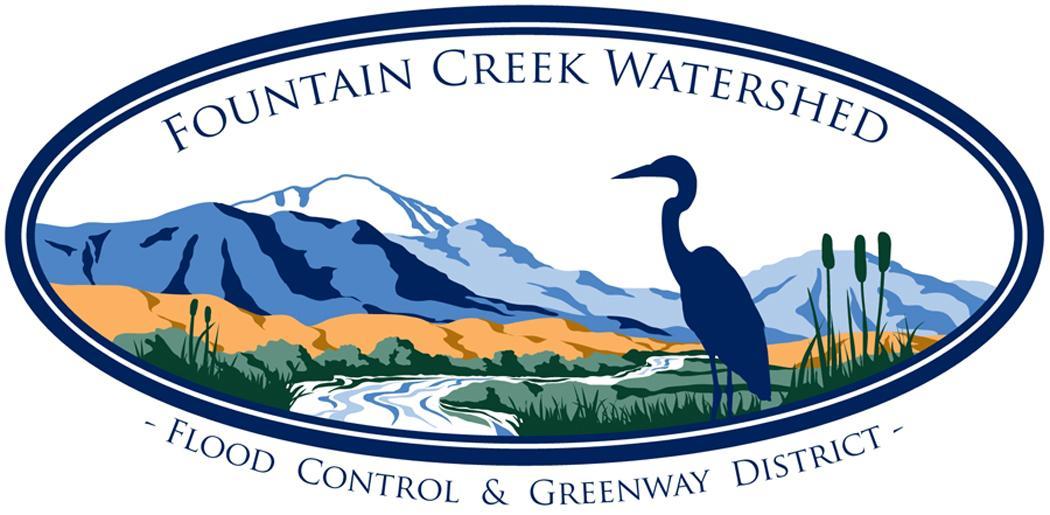 Fountain Creek Watershed, Flood Control, and Greenway DistrictCitizens Advisory Group Meeting Agenda Friday March 8th, 2024Via Zoom:https://us06web.zoom.us/j/99749871376(Meetings are open to the public)Call to Order, Establish Quorum and IntroductionsApprove Meeting AgendaApprove Minutes of Prior Meeting(s)February 16, 2024Committee Member Comments
Reports:Governing Board – Alli/TerryProjects - AlliMMFAC - AlliTAC – Mark/AnnieWebsite - MaryWOC- Hannah/ SusanAFCURE – Andra/AnnieNew Business:Ongoing Business: State of the Watershed Discussion ContinuedOld Business:Presentations:Water Hot Topics Panel: Katie Helm- Conservation & Sustainability Manager, City of Fountain Matthew Nelson- Arborist & Horticulturist, City of Manitou Billy Richard- Nursery Manager, Ricks Garden CenterFCWD Year AheadAlli Schuch- Executive Director, Fountain Creek Watershed DistrictMary Barber- Strategic Planning DiscussionPublic Comment: Next Meeting: CAG: April 13, Zoom 9:30- 11:30 amAdjourn